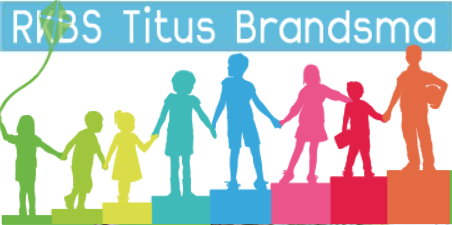 Werkplan medezeggenschapsraadSchooljaar 2023 / 2024RKBS Titus BrandsmaPienterpad 21775 AX  MiddenmeerInhoud1. MR werkplan 2023/2024	31.1 Hoofddoelstellingen werkplan	31.2  Doelstellingen MR	42. Beleidsplan	52.1 Visie	52.2 Doelen	52.3 Taakverdeling	52.4 Contacten	52.5 Verkiezingen	63. Jaarplan	73.1  MR-vergaderingen schooljaar 2023/2024	73.2 Vaststaande agendapunten	73.3 Jaarplan	84. Algemene punten	94.1 Werkafspraken	94.2 Lief en Leed	91. MR werkplan 2023/20241.1 Hoofddoelstellingen werkplanHoofddoelstelling van dit werkplan is om tot een gestructureerd medezeggenschapsproces te komen. Een gestructureerd proces zal een positieve bijdrage leveren aan de samenwerking tussen de schooldirectie en de MR. 1.2  Doelstellingen MRHet algemene doel van de MR is het toetsen van het door de school gevoerde beleid. In artikel 6 van de WMS (Wet Medezeggenschap Scholen) staat het als volgt omschreven: de MR mag met het bevoegd gezag alle onderwerpen bespreken, die de school betreffen. De MR heeft recht op alle informatie die voor het uitoefenen van de medezeggenschap noodzakelijk is. Daarnaast mag de MR over alle onderwerpen voorstellen doen en haar standpunt daarover bekend maken. Op deze “ongevraagde” voorstellen moet het schoolbestuur binnen drie maanden inhoudelijk reageren.Voor het toetsen van het schoolbeleid zijn twee instrumenten beschikbaar. Namelijk het instemmingsrecht en het adviesrecht. In artikel 10 van de WMS zijn de onderwerpen opgenomen, waarover de MR instemmingsrecht heeft. Hierbij gaat het onder andere om:vaststelling of wijziging van het schoolplan;vaststelling of wijziging van de schoolgids;regels op gebied van veiligheid, gezondheid en welzijn;klachtenregelingen.Instemmingsrecht houdt in dat de school pas een besluit over deze onderwerpen mag vaststellen/uitvoeren als de MR het met dat besluit eens is. Hiernaast zijn er ook nog een aantal onderwerpen, waarbij alleen de personeelsgeleding instemmingsrecht heeft (bijvoorbeeld het beleid m.b.t. samenstelling formatie en werk- en verlofregeling van personeel) en onderwerpen waarbij alleen de oudergeleding dit heeft (bijvoorbeeld de bestemming van de vrijwillige ouderbijdrage, buitenschoolse activiteiten en beleid m.b.t. tussenschoolse opvang). Wanneer de ene geleding instemmingsrecht heeft, dan heeft de andere geleiding op dat gebied adviesrecht. Het kan ook voorkomen dat beide geledingen tegelijkertijd instemmings- of adviesrecht hebben.In artikel 11 van de WMS zijn de onderwerpen opgenomen waarover de MR adviesrecht heeft. Hierbij gaat het om o.a.vaststelling of wijziging van het beleid t.a.v. organisatie van de school; vakantieregeling;nieuwbouw of verbouwing van de school en onderhoud;wijze waarop de buitenschoolse opvang is geregeld. Adviesrecht houdt in dat de school een besluit over deze onderwerpen kan vaststellen/ uitvoeren, ook als de MR een negatief advies uitbrengt. Als dit gebeurt dient de school wel duidelijk aan te geven op welke gronden het advies van de MR niet wordt overgenomen en wordt de uitvoering van het besluit 6 weken opgeschort. In deze 6 weken krijgt de MR de gelegenheid in beroep te gaan bij de geschillencommissie (elke school is aangesloten bij de landelijke commissie voor geschillen). De volgende onderwerpen hebben, naast de reguliere onderwerpen, het schooljaar 2023/2024 de aandacht van de MR:Verbeterplan kwaliteit onderwijs;Gevolgen teruglopende leerlingaantal;Schoolplan 2024 – 2028.Samenvoeging schoolgebouw / onderwijs 2. BeleidsplanIn dit hoofdstuk wordt opgenomen welke beleidsonderdelen de aandacht krijgen, in het jaarplan staat wanneer deze aan de orde komen.2.1 VisieDe MR voert in openheid en met respect voor de verschillende verantwoordelijkheden overleg. Met de bedoeling om te komen tot gezamenlijk beleid dat de basis vormt voor een transparante organisatie waarbinnen goed onderwijs wordt geboden en ontvangen.2.2 DoelenEen gesprekspartner/ adviesorgaan zijn voor de medewerkers, ouders en schoolmanagement;Op basis van een zorgvuldige afweging tot weloverwogen advies komen in het belang van de leerlingen, medewerkers en schoolmanagement;Het beste resultaat voor de leerlingen. Hieraan gekoppeld is de strategie, ofwel hoe bereiken wij ons doel:Wij weten zelf duidelijk waarvoor wij staan.Wij zijn bekend bij onze achterban (ouders en medewerkers).Wij communiceren duidelijk naar onze achterban.Wij stellen ieder jaar een jaarplan op.Wij monitoren de uitvoering van het vastgestelde beleid.Wij weten wat er speelt op school.Wij stellen actief vragen.2.3 TaakverdelingVoorzitter: 				Patrick ArisSecretaris:				Larissa Zwemmer (personeelsgeleding)Algemeen lid personeel:		Kasia Pawlak, Bas MetselaarAlgemeen lid ouders:			Martin van Wieren, Remko Postma 2.4 ContactenMet directie voor elke MR-vergadering, indien urgent kan tussentijds met elkaar worden overlegd;De notulen van de GMR-vergading worden na ontvangst doorgestuurd naar de MR ter kennisgeving. 2.5 VerkiezingenDe MR-leden zijn voor vier jaar in dienst getreden in het schooljaar:Bas		2021/2022 termijn loopt af in schooljaar 2024/2025Larissa		2021/2022 termijn loopt af in schooljaar 2024/2025Martin 		2023/2024 termijn loopt af in schooljaar 2025/2026                                     (als zijn dochter, Puck, van school afgaat).  Kasia	 	2021/2022 termijn loopt af in schooljaar 2024/2025Patrick	 	2021/2022 termijn loopt af in schooljaar 2024/2025Remko		2022/2023 termijn loopt af in schooljaar 2025/2026		De MR is op sterkte. 3. JaarplanDe medezeggenschapsraad reageert vaak op actuele ontwikkelingen en op voorstellen van de GMR en directie. Een MR die vooruit kijkt en zich wil voorbereiden op wat er komen gaat, maakt gebruik van een jaarplanning. Hierdoor weten de leden van de medezeggenschapsraad wanneer zij moeten beginnen met het bespreken van onderwerpen om op het tijdstip dat hen om advies of instemming wordt gevraagd, goed voorbereid te zijn.In het jaarplan worden de vergaderingen van de MR vastgelegd met daarbij al een deel van de te bespreken onderwerpen. Op deze manier kan rekening worden gehouden met onderwerpen die jaarlijks terugkeren en met onderwerpen die het komend schooljaar op de agenda moeten worden geplaatst. Tevens worden er onderwerpen besproken die specifiek in het betreffende schooljaar aan de orde zijn. Voor 2023/2024 zijn dat de onderwerpen die zijn benoemd onder ‘doelstelling van de MR’ (paragraaf 1.2). Daarnaast zullen gedurende het schooljaar onderwerpen worden besproken die meer een ad hoc karakter hebben. 3.1  MR-vergaderingen schooljaar 2023/2024Woensdag 13 september 2023Maandag  20 november 2023 Woensdag 31 januari 2024Maandag 18 maart 2024Woensdag 22 mei 2024Maandag  15 juli 20243.2 Vaststaande agendapuntenDe volgende items komen standaard op elke vergadering aan de orde;OpeningVaststellen agendaActielijstIngekomen stukken, informatieve stukken en verzonden postMededelingen directeurMededelingen MRGMR mededelingen en bespreekpuntenRondvraagAfsluiting3.3 Jaarplan4. Algemene punten 4.1 WerkafsprakenDe aangegeven thema’s zijn niet bindend. Ze kunnen indien gewenst tijdens eerdere of latere vergaderingen ter sprake komen. Indien nodig kunnen er extra vergaderingen ingelast worden of afspraken gemaakt worden om punten in werkgroepen of themaraden uit te werken en te behandelen. Stukken die behandeld worden in een vergadering dienen minstens een week voor aanvang van de MR-vergadering verstuurd te worden.De notulen worden direct na de vergadering rondgestuurd. Alle leden kunnen binnen 1 week reageren. Daarna worden de notulen op de website geplaatst.De definitieve agenda, inclusief stukken van de vergadering zal een week voor aanvang aan alle leden toegestuurd worden.4.2 Lief en LeedAfgesproken is dat de directie een cadeau verzorgt, tevens namens de MR wanneer een collega bevalt, trouwt of langdurig ziek is. Dit geldt tevens voor een kaartje bij ander ziek en zeer of heugelijke feiten. MaandOmschrijvingadvies/instemmingVoorbereidingSeptemberSchooljaarplan 2023/2024instemmingDirectieMR begroting vaststellen, inclusief scholingadviesMRMR jaarplan/ werkplan 2023/2024 vaststellenMRNovemberBegrotingadviesDirectieArbo RI&EadviesDirectieZorg/ondersteuningsdocumentadviesDirectieVitaliteitsbeleidadviesDirectieJanuariScholing personeel realisatie/onderuitputtingDirectie Tussenevaluatie Schoolplan 2024-2028MaartKwaliteits- of tevredenheidsonderzoek personeel/ouders/leerlingenDirectie Vakantierooster/studiedagenadviesDirectie Voorbereiden verkiezing MR ledenMRBegroting/realisatieadviesDirectieMeiWerkverdelingsplaninstemming personeelsgeldingDirectieInzet werkdrukmiddelen volgend schooljaarDirectieFormatieplaninstemming personeelsgeledingDirectie Verantwoording werkdrukmiddelen	DirectieJuniSchoolgids instemmingDirectieJaarverslag school, inclusief evaluatie schoolplan en speerpunten komend schooljaarDirectieJaarverslag MR 2023/2024MREvaluatie Schoolplan 2024-2028DirectieMR jaarplan/ werkplan vaststellenMRIndien van toepassingHuishoudelijk reglement MRMR